Line and Angle Bisectors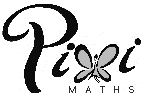 I have been successful at _________________________________________________________I need more practice at ___________________________________________________________Draw a horizontal line 6 cm long. Construct its perpendicular bisector using ruler and compasses.Draw a vertical line 5 cm long.Construct its perpendicular bisector using ruler and compasses.Draw a circle of radius 4 cm.Draw any two chords in it.Construct the perpendicular bisector of each chord. Where do the two perpendicular bisectors meet? Draw a circle of radius 4 cm.Draw any two chords in it.Construct the perpendicular bisector of each chord. Where do the two perpendicular bisectors meet? Use ruler and compasses to construct the angle bisectors of these angles.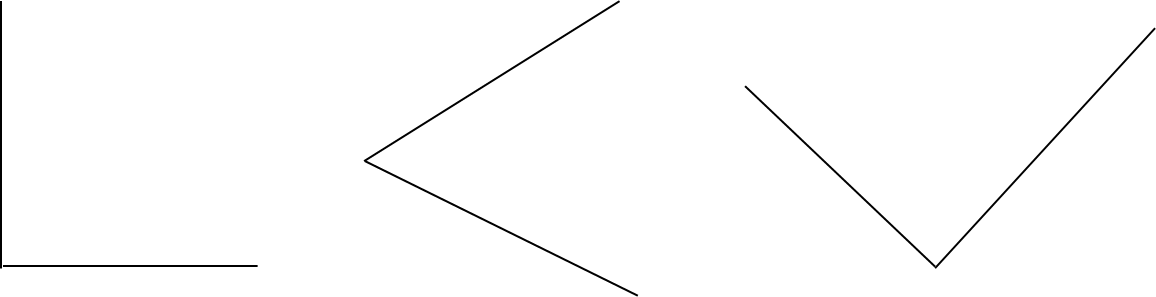 Use ruler and compasses to construct the angle bisectors of these angles.Use your compasses and ruler to construct an equilateral triangle of side length       8 cm.Bisect each angle.What do you notice about the bisectors?Use your compasses and ruler to construct an equilateral triangle of side length       8 cm.Bisect each angle.What do you notice about the bisectors?Draw a circle with a radius of 5.5 cm.Make a mark anywhere on the circumference and use your compasses (still set at 5.5cm) to go round the circle making large arcs from one side of the circumference to the other. Go to the next point on the circumference and repeat.Draw a circle with a radius of 5.5 cm.Make a mark anywhere on the circumference and use your compasses (still set at 5.5cm) to go round the circle making large arcs from one side of the circumference to the other. Go to the next point on the circumference and repeat.